Multikultureller Frauen- und Kinderchor 		   	Bunte Töne    sucht Interessierteinternationale Lieder aus verschiedenen Kulturen singenrhythmisches Spielen mit Percussion-Instrumenten erlernen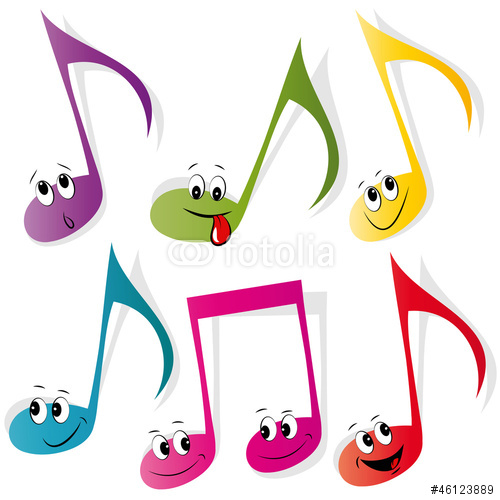 Musikinstrumente bastelnund viel Spaß bei den Proben haben…Das Angebot ist kostenlosKursleiterin ist die Musikerin Irina JanzWo: 		Stadtteiltreff Sahlkamp  | Elmstraße 15 | 30657 HannoverWann:	jeden Dienstag von 15:00 - 16:00 UhrBeginn: 	02. Februar 2016Anmeldung und weitere Informationen bei der Kursleiterin Irina Janz, Tel.: 0177-3625548, E-Mail: i.janz@vodafone.de   	gefördert durch Region Hannover